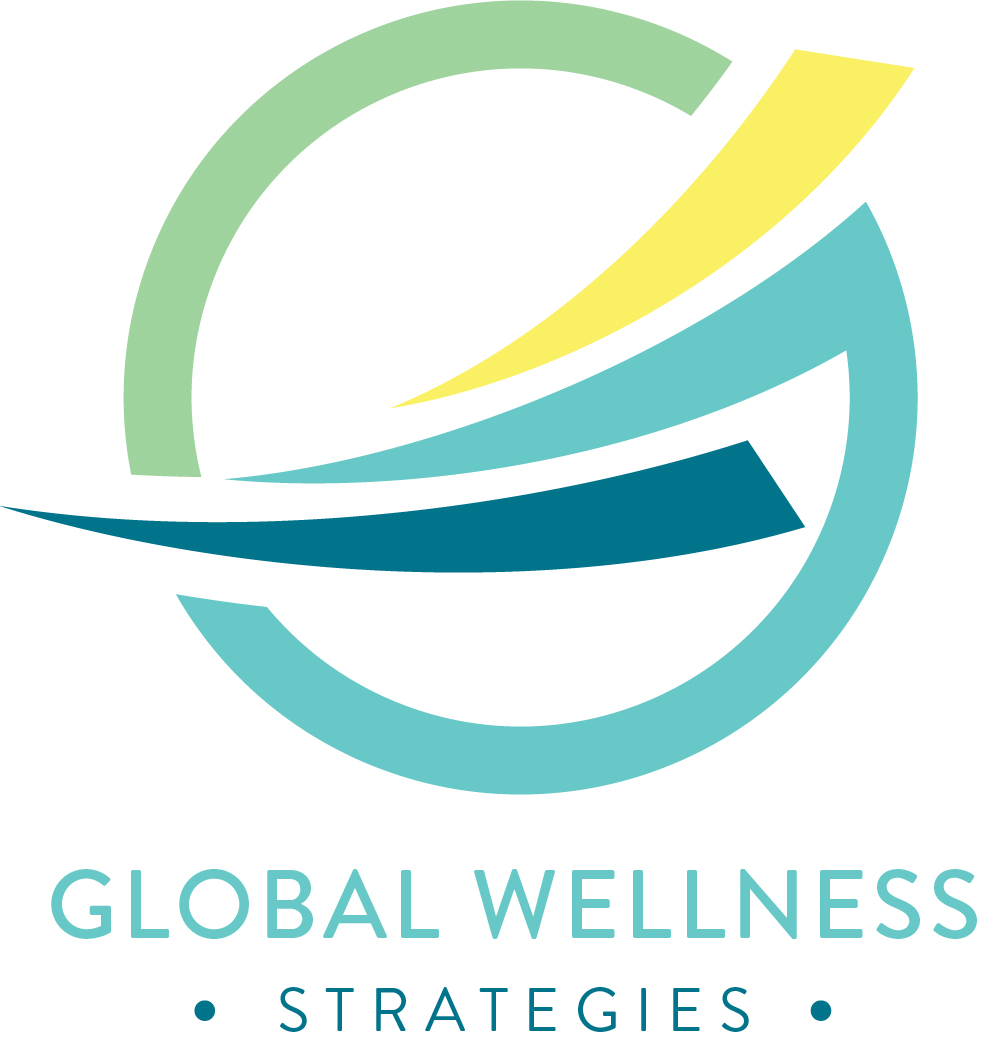 FORM 7MONTHLY PROGRESS REPORT Name of CSE Issuer: Global Wellness Strategies Inc. (the “Issuer” of the ”Company”).Trading Symbol: GWS	Number of Outstanding Listed Securities: 39,617,686		Number of Shares Reserved for Issuance: 4,006,946		Date: March 3, 2023	Provide a general overview and discussion of the development of the Issuer’s business and operations over the previous month. Where the Issuer was inactive disclose this fact.During the month of February, the Company applied to the BCSC for a management cease trade order (MCTO) in connection with their delay in filing their audited annual financial statements.  Provide a general overview and discussion of the activities of management. Management continues to be focused on the clinical trials being done through Shanti and with assisting KaleidoMyco to bring consumer product goods with a wider distribution network and revenue.Describe and provide details of any new products or services developed or offered. For resource companies, provide details of new drilling, exploration or production programs and acquisitions of any new properties and attach any mineral or oil and gas or other reports required under Ontario securities law.Not applicableDescribe and provide details of any products or services that were discontinued. For resource companies, provide details of any drilling, exploration or production programs that have been amended or abandoned.Not applicableDescribe any new business relationships entered into between the Issuer, the Issuer’s affiliates or third parties including contracts to supply products or services, joint venture agreements and licensing agreements etc. State whether the relationship is with a Related Person of the Issuer and provide details of the relationship.Not applicableDescribe the expiry or termination of any contracts or agreements between the Issuer, the Issuer’s affiliates or third parties or cancellation of any financing arrangements that have been previously announced.
Not applicableDescribe any acquisitions by the Issuer or dispositions of the Issuer’s assets that occurred during the preceding month. Provide details of the nature of the assets acquired or disposed of and provide details of the consideration paid or payable together with a schedule of payments if applicable, and of any valuation. State how the consideration was determined and whether the acquisition was from or the disposition was to a Related Person of the Issuer and provide details of the relationship.Not applicable.Describe the acquisition of new customers or loss of customers. Not applicableDescribe any new developments or effects on intangible products such as brand names, circulation lists, copyrights, franchises, licenses, patents, software, subscription lists and trade-marks.Not applicableReport on any employee hirings, terminations or lay-offs with details of anticipated length of lay-offs. Not applicableReport on any labour disputes and resolutions of those disputes if applicable.Not applicableDescribe and provide details of legal proceedings to which the Issuer became a party, including the name of the court or agency, the date instituted, the principal parties to the proceedings, the nature of the claim, the amount claimed, if any, if the proceedings are being contested, and the present status of the proceedings. Not applicableProvide details of any indebtedness incurred or repaid by the Issuer together with the terms of such indebtedness.Not applicableProvide details of any securities issued and options or warrants granted.Not applicableProvide details of any loans to or by Related Persons.Not applicable.Provide details of any changes in directors, officers or committee members.Not applicable.Discuss any trends which are likely to impact the Issuer including trends in the Issuer’s market(s) or political/regulatory trends.The trends and risks which are likely to impact the Issuer are detailed in the Issuer’s Management Discussion and Analysis (the “MD&A”) under the headings “Financial Instruments and Risk Management” and “Risks and Uncertainties”. The MD&A is available on the Issuer’s SEDAR profile at www.sedar.com and on the Issuer’s disclosure hall with the CSE at www.thecse.com.Certificate of ComplianceThe undersigned hereby certifies that:The undersigned is a director and/or senior officer of the Issuer and has been duly authorized by a resolution of the board of directors of the Issuer to sign this Certificate of Compliance.As of the date hereof there is no material information concerning the Issuer which has not been publicly disclosed.The undersigned hereby certifies to the Exchange that the Issuer is in compliance with the requirements of applicable securities legislation (as such term is defined in National Instrument 14-101) and all Exchange Requirements (as defined in Policy 1).All of the information in this Form 7 Monthly Progress Report is true.Dated: March 3, 2023	.Meris Kott 	 Name of Director or Senior Officer“Meris Kott” 	SignatureCEO 	Official CapacityIssuer DetailsName of IssuerGlobal Wellness Strategies Inc.For Month EndFebruary 2023Date of Report YY/MM/D2023/03/03Issuer Address#1100-1111 Melville Street Issuer Address#1100-1111 Melville Street Issuer Address#1100-1111 Melville Street City/Province/Postal CodeVancouver BC V6E3V6Issuer Fax No. Issuer Telephone No. 604.484.0355Contact NameMeris KottContact PositionCEO - DirectorContact Telephone No.604.484.0355Contact Email Address info@globalwellnessstrategies.com  
meris@redfundcapital.com Web Site Address www.globalwellnessstrategies.com Web Site Address www.globalwellnessstrategies.com 